Publicado en Sabadell  el 29/02/2024 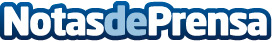 Gabi Instalaciones, líderes en instalaciones eléctricas y de gas en Sabadell tiene nuevo sitio webGracias a las ayudas del Kit Digital, la compañía lanza una nueva plataforma online, consiguiendo una optimizada experiencia de navegación para sus clientesDatos de contacto:Carloshttps://gabiinstalaciones.com/937685249Nota de prensa publicada en: https://www.notasdeprensa.es/gabi-instalaciones-lideres-en-instalaciones Categorias: Cataluña Servicios Técnicos Otros Servicios Electrodomésticos Digital http://www.notasdeprensa.es